Р Е Ш Е Н И Е  К Ы В К Ō Р Т Ō Д                        от  24    апреля        2014 года                                                              № 3-13/1  Республика Коми, Ижемский район, с.Няшабож         О внесении изменений в решение Совета сельского поселения «Няшабож»  от 20 декабря 2013 года № 3-12/1 «О бюджете сельского поселения «Няшабож» на 2014 год и плановый период 2015 и 2016 годов»Совет сельского поселения «Няшабож»РЕШИЛ:1. Внести в решение Совета сельского поселения «Няшабож» от 20 декабря 2013 года  № 3-12/1 «О бюджете сельского поселения «Няшабож» на 2014 год и плановый период 2015 и 2016 годов» (далее – Решение) следующие изменения: 1) статью 1 Решения изложить в следующей редакции:«Статья 1. Утвердить основные характеристики бюджета сельского поселения «Няшабож» на 2014 год:общий объем доходов в сумме 3187,10 тыс. рублей;общий объем расходов в сумме 3361,98 тыс. рублей;дефицит в сумме 174,88 тыс. рублей.»;2) пункты 1,2 и 3 статьи 5 изложить в следующей редакции:«1. Утвердить объем безвозмездных поступлений в бюджет  сельского поселения «Няшабож» в 2014 году в сумме 1790,80 тыс. рублей, в том числе объем межбюджетных трансфертов, получаемых из других бюджетов бюджетной системы Российской Федерации, в сумме 1790,80  тыс. рублей.	2. Утвердить объем безвозмездных поступлений в бюджет сельского поселения «Няшабож» в 2015 году в сумме  1539,90 тыс. рублей, в том числе объем межбюджетных трансфертов, получаемых из других бюджетов бюджетной системы Российской Федерации, в сумме 1539,90 тыс. рублей.          3. Утвердить объем безвозмездных поступлений в бюджет сельского поселения «Няшабож» в 2016 году в сумме 1534,30 тыс. рублей, в том числе объем межбюджетных трансфертов, получаемых из других бюджетов бюджетной системы Российской Федерации, в сумме 1534,30 тыс. рублей.»;  3) приложение 1 к Решению изложить в редакции согласно приложению 1 к настоящему решению;  4) приложение 2 к Решению изложить в редакции согласно приложению 2 к настоящему решению;  5) приложение 3 к Решению изложить в редакции согласно приложению 3 к настоящему решению;  6) приложение 4 к Решению изложить в редакции согласно приложению 4 к настоящему решению;  7) приложение 5 к Решению  изложить в редакции согласно приложению 5 к настоящему решению;  8) приложение 6 к Решению  изложить в редакции согласно приложению 6 к настоящему решению; 9) приложение 7 к Решению  изложить в редакции согласно приложению 7 к настоящему решению;10) приложение 8 к Решению  изложить в редакции согласно приложению 8 к настоящему решению.2. Настоящее решение вступает в силу со дня официального обнародования на официальных стендах сельского поселения «Няшабож». .Глава сельского поселения «Няшабож»                                  Н.И. Терентьева                          Советсельского поселения"Няшабож"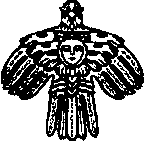 "Няшабож"сикт овмöдчöминсаСöвет